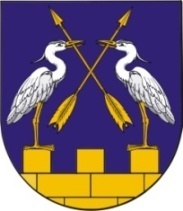                  МО АДМИНИСТРАЦИЙЖЕ                                              АДМИНИСТРАЦИЯ МО           «КОКШАЙСК СЕЛА АДМИНИСТРАЦИЙ»      «КОКШАЙСКОЕ СЕЛЬСКОЕ ПОСЕЛЕНИЕ»          ПУНЧАЛЖЕ						ПОСТАНОВЛЕНИЕ		                                             от  12 апреля 2016 г.  № 125О внесении изменений в постановление администрации муниципального образования «Кокшайское сельское поселение» № 8 от 17.01.2013 года В соответствии с п. 3 части 1 ст. 14.1., ст. 20 Федерального закона от 06 октября . № 131-ФЗ «Об общих принципах организации местного самоуправления в Российской Федерации», решением Собрания депутатов от 22 марта 2008 года № 128  «О реализации права органов местного самоуправления муниципального образования «Кокшайское сельское поселение» на совершение нотариальных действий» (в редакции решение от 17.10.2008 года № 147) администрация муниципального образования «Кокшайское сельское поселение»П О С Т А Н О В Л Я Е Т:1. Внести в постановление администрации муниципального образования «Кокшайское сельское поселение» от 17.01.2013 года № 8 «О полномочиях по совершению нотариальных действий» следующие изменения:    1) пункт 2 постановления изложить в следующей редакции:«2. Уполномочить специалиста 1 категории Администрации муниципального образования «Кокшайское сельское поселение» Исаеву Татьяну Валерьевну в соответствии со статьями 1, 37 Основ законодательства Российской Федерации о нотариате от 11 февраля 1993 года № 4462-1 совершать следующие нотариальные действия:1) удостоверять завещания;2) удостоверять доверенности;3) свидетельствовать верность копий документов и выписок из них;4) свидетельствовать подлинность подписи на документах».2) пункт 3 постановления изложить в следующей редакции:«3. На период отсутствия специалиста 1 категории Администрации муниципального образования «Кокшайское сельское поселение» Исаевой Т.В. полномочия по совершению указанных нотариальных действий возложить на главного специалиста Администрации муниципального образования «Кокшайское сельское поселение» Иванову Л.Н.».2. Постановление Администрации муниципального образования «Кокшайское сельское поселение» от 01.09.2015 года № 211 «О внесении изменений в постановление администрации муниципального образования «Кокшайское сельское поселение» № 8 от 17.01.2013 года» признать утратившим силу.3. Настоящее постановление довести до сведения населения, Управления Федеральной службы государственной регистрации, кадастра и картографии по Республике Марий Эл, Нотариальной палаты Республики Марий Эл.Глава администрации МО«Кокшайское сельское поселение»                                                 П.Н.НиколаевТел(83645)6-82-21, факс 6-82-19. e-mail: kokshask.adm@yandex.ru,     ИНН/КПП 1203005905/120301001